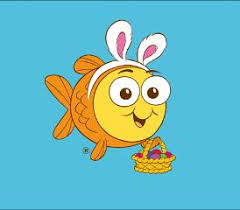 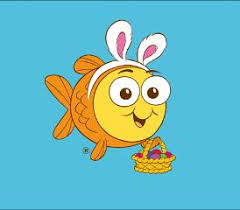 Important DatesOur current term will finish on Wednesday 17th April 2019. The Summer Term will start on Saturday 27th April and will finish on Monday 5th August 2019. (There won’t be any lessons on Saturday 25th & Monday 27th May). Please note; lessons will run as usual on Bank Holiday Monday 6th May and Wednesday 29th May during Half Term.Re-bookingRe-Booking forms for the Summer Term 2019 will be sent out alongside this newsletter.All current swimmers have priority in booking onto classes until Saturday 6th April and bookings for pupils on the waiting list will be taken from Monday 8th April.Stage 1-6 swimmers: The cost for the Summer Term will be £122,50 for 1 child/ £233,10 for 2 children/£343,70 for 3 children and £454,30 for 4 children swimming in the LTS.Stage 7 swimmers: The cost for the Summer Term will be £185,50 for 1 child/ £352,80 for 2 children swimming in the Learn to Swim.Stage 7 swimmers with siblings in Stage 1-6: The cost for 1 child swimming in Stage 7 and 1 child in Stages 1-6 is £296,10 or 2 children swimming in Stage 7 and 1 child in Stages 1-6 is £463,40.You’ve got the option of either paying the full amount by 6th April or paying half of the amount by 6th April and the remaining balance by Saturday 1st June 2019.Please note: If you choose to pay in two instalments and decide your child doesn’t want to continue with lessons during the term, you’re still obliged to pay the 2nd instalment. Can you also make a note in your diary when the 2nd instalment is due, so I don’t have to chase after payments.Note: Your child’s/children’s space will only be confirmed once payment (part-payment) and booking forms have been received. Can you please give me plenty of notice, if you want a family member to join the Learn to Swim or change days/times for next term and I’ll try my best to accommodate everyone.If we haven’t received your Re-booking form and payment by 6th April, we will assume that you won’t be continuing your swimming lessons with us and your child will be taken off the timetable.Individual Progress ReportsYour child will receive an individual progress report on the last day of the Spring Term. From the report you will be able to find out, if your child has moved up a stage or continues to develop their skills in the current stage. If your child has passed their stage or gained an award you will get a slip additional to their report and you have the option of ordering a certificate and badge at an additional cost (£4,00), which will be handed out at the end of the Spring Term. General1:1’s:We offer Private Lessons on Wednesday’s from 6.15-6.45pm or Saturday’s between 8.30-9.30am and 12.30-1pm. Please get in touch, if you wish to receive further information.FREE LEISURE SWIM:We’re running a FREE LEISURE SWIM for all current customers on BANK HOLIDAY MONDAY 27TH MAY FROM 4.00-5.00PM. This will be a 60-minute slot for parents, siblings & friends to have fun in the water. Unfortunately we can only have 40 swimmers in the pool, so bookings will be done on a first come first served basis. Parents will be responsible for their children; there has to be at least 1 guardian in the pool for children below Stage 4.FREESTYLE, DIVES & TURNS MASTER CLASS:After a very successful first Master class I’m delighted to write that we’ll be running our 2nd one on Tuesday 28th May from 11am-1pm. The Master class is eligible for County – Regional level swimmers born between 2009 – 2004 and focus on Freestyle, dives and turns with World Junior and European Junior Champion and Commonwealth and European Medallist FREYA ANDERSON demonstrating and helping. Please get in touch for further information.GENERAL:For current updates, news and general reminders follow us on twitter @TitansLTS, on Facebook under Ellesmere Titans Learn to Swim or on Istagram (titansleartoswim_ellesmere).Kind regards, Steffi & team!